Custer County Library BoardMinutesApril 10, 2019							     	Custer County Library The Custer County Library Board of Trustees met at 1:00 p.m. on Wednesday, April 10th in the Library Conference Room.  Icy road conditions prevented some trustees from attending.  Trustees Jim Laverick and Pat Hoffman made it to the library, and Marcy Swanda participated via phone.  Chairman Laverick called the meeting to order at 12:57.AGENDA CHANGES/CORRECTIONS   MINUTESFebruary 13th Board Minutes:  Pat moved to accept the minutes as presented.  Marcy seconded the motion.  TREASURER REPORT:  GENERAL CHECKING :   		$8,411.16 as of 01/31/19COUNTY SPREAD SHEET:  	Balance - $262,786 	Expended 20.6%LIBRARIAN REPORT:    Trustees received a hard-copy of the Librarian Report for April discussing the topics below and including the Library statistics for March.  The Report is attached to and is part of this month’s Minutes. FoundationTeen ProgramsSummer ReadingUNFINISHED BUSINESS:  Facilities Improvement The Building Committee composed of Project Manager Craig Walz, County Commissioner Craig Hindle, Library Board Representative Jim Laverick, and Library Director Doris Ann Mertz met on February 27th at 3:00 p.m. at Do It Best Hardware.  Walz asked described the current floorplan and asked everyone to get back with him if they have any recommended changes.  Walz will contact the heating installers and electricians and collect their input before putting plans out to bid.  Their next meeting will be on Monday, April 15th at 2:30 p.m.  Rose Mary Kor will be the Foundation’s representative on the Committee.NEW BUSINESS:  Black Hills Reads Innovative GrantBlack Hills Reads has awarded the library a $1,500 grant for its 1,000 Books Before Kindergarten Program.  Kayla Klein will present the check on April 12th at the Black Hills Reads Southern Hills meeting. BHAL Librarian and Trustee TrainingThe Black Hills Area Librarian and Trustee Training will be at the Rapid City Public Library on April 25th from 10 a.m. until 4 p.m.  Doris Ann, Jim, and Thea have registered for the training.  At their request, Doris Ann will register Pat, Marcy, and Renee’.  Some may be able to attend only part of the training.  Training hours will count toward the required Trustee Training hours of 45 hours/3 years for Exemplary Accreditation.Custer County offices closed on April 19th and 22nd ANNOUNCEMENTS:AARP Tax Preparation – Last session on April 15th Crafternoon Delight on Wednesdays at 3 p.m.Bluebird Box Workshop with CSP – April 11th at 5 p.m.Easter Story-time/Egghunt – April 12th @ 10 a.m.Black Hills Reads Southern Hills Mtg. – April 12th @ 1 p.m.Volunteer Appreciation Day – April 17thBlack Hills Area Librarian and Trustee Training – April 25th from 10 a.m. to 4 p.mBlack Hills Storytellers and French Creek Folk – April 26th at 7 p.m.Book Chat – April 28th at 4:30 p.m.ADJOURNMENT:   The meeting was adjourned at 1:25 p.m.NEXT MEETING:   May 8th at Hermosa at 11:30 a.m.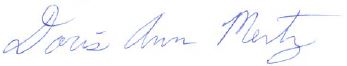 Doris Ann MertzSecretary/TreasurerLibrarian Report – April, 2019Foundation Update:   The Foundation Council met on February 27th and April 3rd.  They adopted a Five Year Plan at their February meeting.  They participated in the Custer Trade Show on March 2nd.  Rose donated a $50 Jenny’s Floral Gift Certificate for a drawing among those who signed up for Foundation membership.  At the Trade Show, they collected $251.75 in donations through the Book Sale, had 19 new memberships, and had one new copper leaf donor.  The Building Committee approved having a Foundation Council member on their Committee, the Council has appointed Rose Mary Kor.  The Council will hold its next meeting in Hermosa on June 5th at 11:30 a.m.Teen Programs:  Following last year’s trend, there’s less interest in the ACT Prep Sessions than there was during the fall semester.  The March session had 3 students.  Several have binders checked out, but not many have been able to make meetings.  Thea held her first “Minute To Win It” Game Night on March 14th and had 12 tweens/teens in attendance.  She hosted a Board Games program on Friday, April 5th , which had 11 participants.  Summer Reading:  We are gearing up for Summer Reading.  Thea and I attended a “Jump Start” training on February 26th in Hot Springs.  Our program will run from May 8th through July 24th.  The theme this year is “A Universe of Stories.”  We have booked the Journey Museum’s Planetarium for our closing party on the 24th.  Custer State Park naturalist, Emily Hiatt, will be presenting five nature programs over the summer, and Thea is planning various programs for different age groups.  I have applied for a $500 grant from Dollar General, but have not heard back from them.   